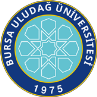 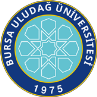 SAĞLIK BİLİMLERİ .ENSTİTÜSÜ / 2023-2024 EĞİTİM-ÖĞRETİM YILI / BAHAR DÖNEMİProgramı	:	Yüksek Lisans	Tezsiz Yüksek Lisans	Doktora Anabilim Dalı	: Tıp-Histoloji ve Embriyoloji Anabilim Dalıİlk Yayın Tarihi: 29.04.2021	Revizyon No/Tarih:0	Sayfa 1 / 1Web sitemizde yayınlanan son versiyonu kontrollü dokümandır.Dersin KoduDersin AdıDersinDersinDersinDersinDersinÖğretim Üyesi Adı SoyadıSınav TarihiSınav SaatiSınavın YeriDersin KoduDersin AdıTürüTULAKTSÖğretim Üyesi Adı SoyadıSınav TarihiSınav SaatiSınavın YeriSAB5002BiyoistatistikZ2205Prof. Dr. Güven Özkaya05.06.202408:50İlgili Ana Bilim DalıTHE5002Sistemler Histolojisi - 1 (Sindirim Sistemi - Lenfoid Sistem)Z103Prof. Dr. Semiha ERSOY (Yürütücü)24.06.202411:00H&E AbD Seminer SalonuTHE5004Sistemler Histolojisi - 2 (Sinir Sistemi - Endokrin Sistem -Ürogenital Sistem)Z204Prof. Dr. Özhan EYİGÖR (Yürütücü)25.06.202411:00H&E AbD Seminer SalonuTHE5006Sistemler Histolojisi - 3 (Dolaşım ve Solunum Sistemi - Deri ve Özel Duyular)Z103Prof. Dr. ZEHRA MİNBAY (Yürütücü)26.06.202411:00H&E AbD Seminer SalonuTHE5008Doku ve Organların Mikroskobik ÖzellikleriZ024Prof. Dr. Semiha ERSOY (Yürütücü)27.06.202411:00H&E AbD Seminer SalonuTHE5010Özel EmbriyolojiZ103Prof. Dr. Semiha ERSOY (Yürütücü)28.06.202411:00H&E AbD Seminer SalonuTHE5018Temel İmmünohistokimyaZ025Dr. Öğr. Üyesi DUYGU GÖK YURTSEVEN24.06.202413:00H&E AbD Seminer SalonuTHE5172SeminerS123Prof. Dr. ZEHRA MİNBAY  25.06.202413:00H&E AbD Seminer SalonuTHE5192Tez Danışmanlığı II (Talha Yasin DURDU)Z011Dr. Öğr. Üyesi DUYGU GÖK YURTSEVEN26.06202413:00H&E AbD Seminer SalonuTHE5194Tez Danışmanlığı 4 (Nergis COŞKAN)Z125Prof. Dr. Özhan EYİGÖR (Yürütücü)27.06.202413:00209THE5182Yüksek Lisans Uzmanlık Alan Dersi II (Talha Yasin DURDU)S405Dr. Öğr. Üyesi DUYGU GÖK YURTSEVEN27.06.202413:00H&E AbD Seminer SalonuTHE5184Yüksek Lisans Uzmanlık Alan Dersi IV (Nergis COŞKAN)Z405Prof. Dr. Özhan EYİGÖR (Yürütücü)26.06.202413:00209::